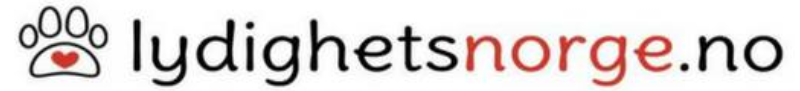 TALENT- TROPPEn talenttropp skal bestå av ekvipasjer med unge og lovende hunder og som har ambisjoner om å satse på lydighet.Kriterier for deltakelse i talent tropp;-Ekvipasjen skal minimum være i gang med klasse 3 øvelser, trenger ikke ha opprykk eller startet i klasse 3.Det skal ved søknad legges ved film av øvelsene;sitt og dekk under marsj,fremadsending til rute sirkus (rundt kjegler med hopp o/hinder) neseprøver Dette skal være konkurranselikt, for å se at dere er i gang og se hvordan hunden jobber. Ikke prestasjonen som nødvendigvis teller mest.REKRUTT-TROPPEn rekrutt-tropp er beregnet for ekvipasjer som har ambisjoner om å gå for plass i landslagtropp, må minimum ha opprykk til klasse FCI3.   En utøver som med tidligere hund har vært i landslagtropp/landslag vil ved uttak bli plassert i rekrutt-tropp selv om han/hun ikke har opprykk til FCI3. Ønsker noen å søke men er usikker på hvem av troppene, send søknad!Blir dere tatt ut så plasserer vi dere i den troppen dere hører hjemme. Søknaden skal inneholde en presentasjon av deg og hunden, ambisjoner og resultater for siste halvår, uansett klasse.Alle søknader skal sendes på mail til adresse rekrutt@lydighetsnorge.no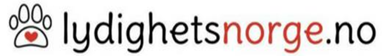 LANDSKAMP MOT SVERIGE Hvert år vil det bli arrangert landskamp mot de svenske rekruttene, annen hvert år i Norge og Sverige. 2023 er det Sverige som arrangerer.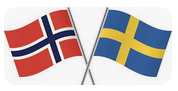 Regler for deltakere i talent/rekrutterings-tropp. Innvilget plass regnes som bindende påmelding og samlingens utgifter må betales. Ved uttak må det innbetales et depositum på kr. 2000,- for å delta, beløpet trekkes fra ved siste samling.Det stilles krav til at deltaker er samarbeidsvillig, fungerer godt i treningsgruppe. En samling legges opp til samarbeid, hjelpe hverandre i gruppene, lære å fungere i et team. Det vil også bli leid inn instruktører til de forskjellige samlingene, navn på instruktører vil bli lagt ut sammen med program for det kommende år.Deltakerne er forpliktet til å følge de regler og retningslinjer som blir satt for en samling. Følge oppsatt program og de tider som er satt. Leder for talent/rekrutt setter opp de forskjellige treningsgruppene. Deltakere må akseptere å delta i oppsatt gruppe. Fysisk avstraffelse av hund eller annen ufin fysisk behandling aksepteres ikke og vil medføre hjemsendelse fra samling og utestengelse fra tropp.Målet med samling er å lære mer for å bli bedre, få erfaring i å fungere i et team og ikke minst bli kjent med nye folk, kanskje dine fremtidige lagkamerater 